Genetically modified organismFrom Wikipedia, the free encyclopedia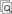 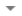 This is the latest accepted revision, accepted on 1 April 2014.Jump to: navigation, search "GMO" redirects here. For other uses, see GMO (disambiguation).For related content, see genetically modified food controversies, genetic engineering, genetically modified crops, and genetically modified food.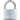 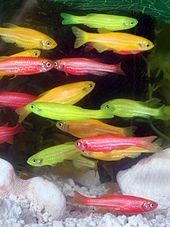 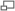 GloFish, the first genetically modified animal to be sold as a petA genetically modified organism (GMO) is an organism whose genetic material has been altered using genetic engineering techniques. Organisms that have been genetically modified include micro-organisms such as bacteria and yeast, insects, plants, fish, and mammals. GMOs are the source of genetically modified foods, and are also widely used in scientific research and to produce goods other than food. The term GMO is very close to the technical legal term, 'living modified organism' defined in the Cartagena Protocol on Biosafety, which regulates international trade in living GMOs (specifically, "any living organism that possesses a novel combination of genetic material obtained through the use of modern biotechnology").This article focuses on what organisms have been genetically engineered, and for what purposes. The article on genetic engineering focuses on the history and methods of genetic engineering, and on applications of genetic engineering and of GMOs. Both articles cover much of the same ground but with different organizations (sorted by organism in this article; sorted by application in the other). There are separate articles on genetically modified crops, genetically modified food, regulation of the release of genetic modified organisms, and controversies.Contents [hide] 1 Production 2 History 3 Uses 3.1 Plants 3.1.1 Transgenic plants 3.1.1.1 GM crops 3.1.2 Cisgenic plants 3.2 Microbes 3.3 Mammals 3.3.1 Research use 3.3.2 Producing human therapeutics 3.3.3 Production or food quality traits 3.3.4 Human gene therapy 3.4 Insects 3.4.1 Fruit flies 3.4.2 Mosquitoes 3.4.3 Bollworms 3.5 Aquatic life 3.5.1 Cnidarians 3.5.2 Fish 4 Regulation 5 Controversy 6 Recognition of the originators of GM crops 7 See also 8 References 9 External links Production[edit]Further information: Genetic engineering, Genetic modification, Horizontal gene transfer, Molecular cloning, Recombinant DNA and Transformation (genetics)Genetic modification involves the mutation, insertion, or deletion of genes. When genes are inserted, they usually come from a different species, which is a form of horizontal gene transfer. In nature this can occur when exogenous DNA penetrates the cell membrane for any reason. To do this artificially may require attaching the genes to a virus or just physically inserting the extra DNA into the nucleus of the intended host with a very small syringe, with the use of electroporation (that is, introducing DNA from one organism into the cell of another by use of an electric pulse) or with very small particles fired from a gene gun.[1][2][3] However, other methods exploit natural forms of gene transfer, such as the ability of Agrobacterium to transfer genetic material to plants,[4] or the ability of lentiviruses to transfer genes to animal cells.[5]History[edit]Main article: History of genetic engineeringThe general principle of producing a GMO is to alter the genetic material of an organism's genome. Genetic modification caused by human activity has been occurring since humans first domesticated animals in 12,000 BC.[6]:1 and plants around 10,000 BC.[7]:1 Genetic engineering, the direct transfer of DNA from one organism to another, was first accomplished by Herbert Boyer and Stanley Cohen in 1973.[8] Advances have allowed scientists to manipulate and add genes to a variety of different organism and to induce a range of different effects. Since 1976 the technology has been commercialised, with companies producing and selling genetically modified food and medicine. This may involve mutating, deleting, or adding genetic material. When genetic material from a different species is added, the resulting DNA is called recombinant DNA and the organism is called a transgenic organism. The first recombinant DNA molecules were produced by Paul Berg in 1972.[9][10]Uses[edit]GMOs are used in biological and medical research, production of pharmaceutical drugs, experimental medicine (e.g. gene therapy), and agriculture (e.g. golden rice, resistance to herbicides). The term "genetically modified organism" does not always imply, but can include, targeted insertions of genes from one species into another. For example, a gene from a jellyfish, encoding a fluorescent protein called GFP, can be physically linked and thus co-expressed with mammalian genes to identify the location of the protein encoded by the GFP-tagged gene in the mammalian cell. Such methods are useful tools for biologists in many areas of research, including those who study the mechanisms of human and other diseases or fundamental biological processes in eukaryotic or prokaryotic cells.Plants[edit]Transgenic plants[edit]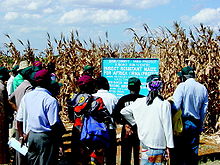 Kenyans examining insect-resistant transgenic Bt cornTransgenic plants have been engineered for scientific research, to create new colours in plants, and to create different crops.In research, plants are engineered to help discover the functions of certain genes. One way to do this is to knock out the gene of interest and see what phenotype develops. Another strategy is to attach the gene to a strong promoter and see what happens when it is over expressed. A common technique used to find out where the gene is expressed is to attach it to GUS or a similar reporter gene that allows visualisation of the location.[11]'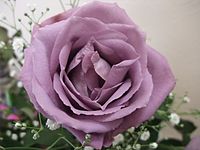 Suntory "blue" roseAfter thirteen years of collaborative research, an Australian company – Florigene, and a Japanese company – Suntory, created a blue rose (actually lavender or mauve) in 2004.[12] The genetic engineering involved three alterations – adding two genes, and interfering with another. One of the added genes was for the blue plant pigment delphinidin cloned from the pansy.[13] The researchers then used RNA interference (RNAi) technology to depress all color production by endogenous genes by blocking a crucial protein in color production, called dihydroflavonol 4-reductase) (DFR), and adding a variant of that protein that would not be blocked by the RNAi but that would allow the delphinidin to work.[13] The roses are sold worldwide.[14][15] Florigene has also created and sells lavender-colored carnations that are genetically engineered in a similar way.[13]Simple plants and plant cells have been genetically engineered for production of biopharmaceuticals in bioreactors as opposed to cultivating plants in open fields. Work has been done with duckweed Lemna minor,[16] the algae Chlamydomonas reinhardtii[17] and the moss Physcomitrella patens.[18][19] An Israeli company, Protalix, has developed a method to produce therapeutics in cultured transgenic carrot and tobacco cells.[20] Protalix and its partner, Pfizer, received FDA approval to market its drug Elelyso, a treatment for Gaucher's disease, in 2012.[21]GM crops[edit]Main article: Genetically modified cropsIn agriculture, currently marketed genetically engineered crops have traits such as resistance to pests, resistance to herbicides, increased nutritional value, or production of valuable goods such as drugs (pharming). Products under development include crops that are able to thrive in environmental conditions outside the species' native range or in changed conditions in their range (e.g. drought or salt resistance). Products that existed and have been withdrawn include those with extended product shelf life, such as the Flavr-savr tomato.Since the first commercial cultivation of genetically modified plants in 1996, they have been modified to be tolerant to the herbicides glufosinate and glyphosate, to be resistant to virus damage (as in Ringspot virus-resistant GM papaya grown in Hawaii), and to produce the Bt toxin, an insecticide that is documented as non-toxic to mammals.[22][23] Plants, including algae, jatropha, maize, and poplars,[24] have been genetically modified for use in producing fuel, known as biofuel.Second- and third-generation GM crops are on the market and under development with improved nutrition profiles and increased yields or ability to thrive in difficult environments.[25] GM oilseed crops on the market today offer improved oil profiles for processing or healthier edible oils.[26] Other examples include:A genetically modified cassava with lower cyanogen glucosides and enhanced with protein and other nutrients;[27] Golden rice, which was developed by the International Rice Research Institute (IRRI) and has been discussed as a possible cure for Vitamin A deficiency;[28] A vitamin-enriched corn derived from South African white corn variety;[29] Camelina sativa that accumulates high levels of oils similar to fish oils.[30][31] For discussions of issues about GM crops and GM food, see the Controversies section below and the article on genetically modified food controversies.Cisgenic plants[edit]Cisgenesis, sometimes also called intragenesis, is a product designation for a category of genetically engineered plants. A variety of classification schemes have been proposed[32] that order genetically modified organisms based on the nature of introduced genotypical changes rather than the process of genetic engineering.While some genetically modified plants are developed by the introduction of a gene originating from distant, sexually incompatible species into the host genome, cisgenic plants contain genes that have been isolated either directly from the host species or from sexually compatible species. The new genes are introduced using recombinant DNA methods and gene transfer. Some scientists hope that the approval process of cisgenic plants might be simpler than that of proper transgenics,[33] but it remains to be seen.[34]Microbes[edit]Bacteria were the first organisms to be modified in the laboratory, due to their simple genetics.[35] These organisms are now used for several purposes, and are particularly important in producing large amounts of pure human proteins for use in medicine.[36]Genetically modified bacteria are used to produce the protein insulin to treat diabetes.[37] Similar bacteria have been used to produce biofuels,[38] clotting factors to treat haemophilia,[39] and human growth hormone to treat various forms of dwarfism.[40][41]In addition, various genetically engineered micro-organisms are routinely used as sources of enzymes for the manufacture of a variety of processed foods. These include alpha-amylase from bacteria, which converts starch to simple sugars, chymosin from bacteria or fungi, which clots milk protein for cheese making, and pectinesterase from fungi, which improves fruit juice clarity.[42]Mammals[edit]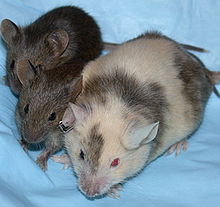 Some chimeras, like the blotched mouse shown, are created through genetic modification techniques like gene targeting.Genetically modified mammals are an important category of genetically modified organisms.[43] Ralph L. Brinster and Richard Palmiter developed the techniques responsible for transgenic mice, rats, rabbits, sheep, and pigs in the early 1980s, and established many of the first transgenic models of human disease, including the first carcinoma caused by a transgene. The process of genetically engineering animals is a slow, tedious, and expensive process. However, new technologies are making genetic modifications easier and more precise.[44]The first transgenic (genetically modified) animal was produced by injecting DNA into mouse embryos then implanting the embryos in female mice.[45]Genetically modified animals currently being developed can be placed into six different broad classes based on the intended purpose of the genetic modification:to research human diseases (for example, to develop animal models for these diseases); to produce industrial or consumer products (fibres for multiple uses); to produce products intended for human therapeutic use (pharmaceutical products or tissue for implantation); to enrich or enhance the animals' interactions with humans (hypo-allergenic pets); to enhance production or food quality traits (faster growing fish, pigs that digest food more efficiently); to improve animal health (disease resistance)[46] Research use[edit]Transgenic animals are used as experimental models to perform phenotypic and for testing in biomedical research.[47]Genetically modified (genetically engineered) animals are becoming more vital to the discovery and development of cures and treatments for many serious diseases. By altering the DNA or transferring DNA to an animal, we can develop certain proteins that may be used in medical treatment. Stable expressions of human proteins have been developed in many animals, including sheep, pigs, and rats. Human-alpha-1-antitrypsin,[48] which has been tested in sheep and is used in treating humans with this deficiency and transgenic pigs with human-histo-compatibility have been studied in the hopes that the organs will be suitable for transplant with less chances of rejection.Scientists have genetically engineered several organisms, including some mammals, to include green fluorescent protein (GFP) for medical research purposes (Chalfie, Shimoura, and Tsien were awarded the Nobel prize in 2008 for GFP[49]). For example fluorescent pigs have been bred in the US in 2000,[50] in Korea in 2002,[51] in Taiwan in 2006,[52] in China in 2008[53] and Japan in 2009.[54] These pigs were bred to study human organ transplants,[53] regenerating ocular photoreceptor cells,[55] neuronal cells in the brain,[55] regenerative medicine via stem cells,[56] tissue engineering,[54] and other diseases. In 2011 a Japanese-American Team created green-fluorescent cats in order to find therapies for HIV/AIDS and other diseases[57] as Feline immunodeficiency virus (FIV) is related to HIV.[58]In 2009, scientists in Japan announced that they had successfully transferred a gene into a primate species (marmosets) and produced a stable line of breeding transgenic primates for the first time.[59][60] Their first research target for these marmosets was Parkinson's disease, but they were also considering Amyotrophic lateral sclerosis and Huntington's disease.[61]Producing human therapeutics[edit]Within the field known as pharming, intensive research has been conducted to develop transgenic animals that produce biotherapeutics.[62] On 6 February 2009, the U.S. Food and Drug Administration approved the first human biological drug produced from such an animal, a goat. The drug, ATryn, is an anticoagulant which reduces the probability of blood clots during surgery or childbirth. It is extracted from the goat's milk.[63]Production or food quality traits[edit]Enviropig was a genetically enhanced line of Yorkshire pigs in Canada created with the capability of digesting plant phosphorus more efficiently than conventional Yorkshire pigs. The project ended in 2012.[64][65] These pigs produced the enzyme phytase, which breaks down the indigestible phosphorus, in their saliva. The enzyme was introduced into the pig chromosome by pronuclear microinjection. With this enzyme, the animal is able to digest cereal grain phosphorus.[64][66] The use of these pigs would reduce the potential of water pollution since they excrete from 30 to 70.7% less phosphorus in manure depending upon the age and diet.[64][66] The lower concentrations of phosphorus in surface runoff reduces algal growth, because phosphorus is the limiting nutrient for algae.[64] Because algae consume large amounts of oxygen, it can result in dead zones for fish.In 2011, Chinese scientists generated dairy cows genetically engineered with genes for human beings to produce milk that would be the same as human breast milk.[67] This could potentially benefit mothers who cannot produce breast milk but want their children to have breast milk rather than formula. Aside from milk production, the researchers claim these transgenic cows to be identical to regular cows.[68] Two months later scientists from Argentina presented Rosita, a transgenic cow incorporating two human genes, to produce milk with similar properties as human breast milk.[69] In 2012, researchers from New Zealand also developed a genetically engineered cow that produced allergy-free milk.[70]In 2006, a pig was engineered to produce omega-3 fatty acids through the expression of a roundworm gene.[71]Goats have been genetically engineered to produce milk with strong spiderweb-like silk proteins in their milk.[72]Genetically modified fish have been developed with promoters driving an over-production of growth hormone for use in the aquaculture industry to increase the speed of development and potentially reduce fishing pressure on wild stocks. AquaBounty, a biotechnology company working on bringing a GM salmon to market, claims that their GM AquAdvantage salmon can mature in half the time it takes non-GM salmon and achieves twice the size.[73] AquaBounty has applied for regulatory approval to market their GM salmon in the US. As of May 2012 the application was still pending.[74] On 25 November 2013 Canada approved commercial scale production and export of GM Salmon eggs but they are not approved for human consumption in Canada.[75]Human gene therapy[edit]Gene therapy,[76] uses genetically modified viruses to deliver genes that can cure disease in humans. Although gene therapy is still relatively new, it has had some successes. It has been used to treat genetic disorders such as severe combined immunodeficiency,[77] and Leber's congenital amaurosis.[78] Treatments are also being developed for a range of other currently incurable diseases, such as cystic fibrosis,[79] sickle cell anemia,[80] Parkinson's disease,[81][82] cancer,[83][84][85] diabetes,[86] heart disease[87] and muscular dystrophy.[88] Current gene therapy technology only targets the non-reproductive cells meaning that any changes introduced by the treatment can not be transmitted to the next generation. Gene therapy targeting the reproductive cells—so-called "Germ line Gene Therapy"—is very controversial and is unlikely to be developed in the near future.Insects[edit]Fruit flies[edit]In biological research, transgenic fruit flies (Drosophila melanogaster) are model organisms used to study the effects of genetic changes on development.[89] Fruit flies are often preferred over other animals due to their short life cycle, low maintenance requirements, and relatively simple genome compared to many vertebrates.Mosquitoes[edit]In 2010, scientists created "malaria-resistant mosquitoes" in the laboratory.[90][91][92] The World Health Organization estimated that Malaria killed almost one million people in 2008.[93] Genetically modified male mosquitoes containing a lethal gene have been developed in order to combat the spread of Dengue fever.[94] Aedes aegypti mosquitoes, the single most important carrier of dengue fever, were reduced by 80% in a 2010 trial of these GM mosquitoes in the Cayman Islands.[95][96] Between 50 and 100 million people are affected by Dengue fever every year and 40,000 people die from it.[97]Bollworms[edit]A strain of Pectinophora gossypiella (Pink bollworm) has been developed that contains a fluorescent marker in their DNA. This allows researchers to monitor bollworms that have been sterilized by radiation and released in order to reduce bollworm infestation.[97][98]Aquatic life[edit]Cnidarians[edit]Cnidarians such as Hydra and the sea anemone Nematostella vectensis have become attractive model organisms to study the evolution of immunity and certain developmental processes. An important technical breakthrough was the development of procedures for generation of stably transgenic hydras and sea anemones by embryo microinjection.[99]Fish[edit]GM fish are used for scientific research and as pets, and are being considered for use as food and as aquatic pollution sensors.Genetically engineered fish are widely used in basic research in genetics and development. Two species of fish, zebrafish and medaka, are most commonly modified because they have optically clear chorions (shells), rapidly develop, and the 1-cell embryo is easy to see and microinject with transgenic DNA.[100]The GloFish is a patented[101] brand of genetically modified (GM) fluorescent zebrafish with bright red, green, and orange fluorescent color. Although not originally developed for the ornamental fish trade, it became the first genetically modified animal to become publicly available as a pet when it was introduced for sale in 2003.[102] They were quickly banned for sale in California.[103]Genetically modified fish have been developed with promoters driving an over-production of "all fish" growth hormone for use in the aquaculture industry to increase the speed of development and potentially reduce fishing pressure on wild stocks. This has resulted in dramatic growth enhancement in several species, including salmon,[104] trout[105] and tilapia.[106] AquaBounty, a biotechnology company working on bringing a GM salmon to market, claims that their GM AquAdvantage salmon can mature in half the time it takes non-GM salmon and achieves twice the size.[73] AquaBounty has applied for regulatory approval to market their GM salmon in the US. As of December 2012 the application was still pending.[74][107]Several academic groups have been developing GM zebrafish to detect aquatic pollution. The lab that originated the GloFish discussed above originally developed them to change color in the presence of pollutants, to be used as environmental sensors.[108][109] A lab at University of Cincinnati has been developing GM zebrafish for the same purpose,[110][111] as has a lab at Tulane University.[112]Regulation[edit]Main articles: Regulation of genetic engineering and Regulation of the release of genetically modified organismsThe regulation of genetic engineering concerns the approaches taken by governments to assess and manage the risks associated with the use of genetic engineering technology and the development and release of genetically modified organisms (GMO), including genetically modified crops and genetically modified fish. There are differences in the regulation of GMOs between countries, with some of the most marked differences occurring between the USA and Europe.[113] Regulation varies in a given country depending on the intended use of the products of the genetic engineering. For example, a crop not intended for food use is generally not reviewed by authorities responsible for food safety.[114] The European Union differentiates between approval for cultivation within the EU and approval for import and processing. While only a few GMOs have been approved for cultivation in the EU a number of GMOs have been approved for import and processing.[115] The cultivation of GMOs has triggered a debate about coexistence of GM and nonGM crops. Depending on the coexistence regulations incentives for cultivation of GM crops differ.[116]Controversy[edit]Main article: Genetically modified food controversiesThere is controversy over GMOs, especially with regard to their use in producing food. The dispute involves consumers, biotechnology companies, governmental regulators, non-governmental organizations, and scientists. The key areas of controversy related to GMO food are whether GM food should be labeled, the role of government regulators, the effect of GM crops on health and the environment, the effect on pesticide resistance, the impact of GM crops for farmers, and the role of GM crops in feeding the world population.There is broad scientific consensus that food on the market derived from GM crops poses no greater risk than conventional food.[117][118][119] No reports of ill effects have been documented in the human population from ingesting GM food.[120][121][122] Although labeling of GMO products in the marketplace is required in many countries, it is not required in the United States and no distinction between marketed GMO and non-GMO foods is recognized by the US FDA.Opponents of genetically modified food such as the advocacy groups Organic Consumers Association, the Union of Concerned Scientists, and Greenpeace claim risks have not been adequately identified and managed, and they have questioned the objectivity of regulatory authorities. Some health groups say there are unanswered questions regarding the potential long-term impact on human health from food derived from GMOs, and propose mandatory labeling[123][124] or a moratorium on such products.[125][126][127] Concerns include contamination of the non-genetically modified food supply,[128] effects of GMOs on the environment and nature,[125][127] the rigor of the regulatory process,[126][129] and consolidation of control of the food supply in companies that make and sell GMOs.[125]Recognition of the originators of GM crops[edit]On June 19, 2013 the leaders of the three research teams that first applied genetic engineering to crops, Robert T. Fraley of Monsanto; Marc Van Montagu of Ghent University in Belgium and founder of Plant Genetic Systems and Crop Design; and Mary-Dell Chilton of the University of Washington and Washington University in St. Louis and Syngenta, were awarded with the World Food Prize. The prize, of $250,000, is awarded to people who improve the "quality, quantity or availability" of food in the world. The three competing teams first presented their results in January 1983.[130]See also[edit]Timeline of genetically modified organisms Detection of genetically modified organisms Reading Scientific Services (detecting GMOs) Council for Responsible Genetics BioSteel Chimera (genetics) Gene flow Gene pool Genetic erosion Horizontal gene transfer Non-GMO Project Organic farming SMART breeding Sperm-mediated gene transfer Synthetic biology References[edit]Jump up ^ Cornell Chronicle, May 14, 1987, page 3. Biologists invent gun for shooting cells with DNA Jump up ^ Sanford JC et al. (1987) "Delivery of substances into cells and tissues using a particle bombardment process". Journal of Particulate Science and Technology 5:27-37. Jump up ^ Klein, TM et al. (1987) "High-velocity microprojectiles for delivering nucleic acids into living cells". Nature 327:70-73. Jump up ^ Lee LY, Gelvin SB (February 2008). "T-DNA binary vectors and systems". Plant Physiol. 146 (2): 325–332. doi:10.1104/pp.107.113001. OCLC 1642351. PMC 2245830. PMID 18250230.  Jump up ^ Park F (October 2007). "Lentiviral vectors: are they the future of animal transgenesis?". Physiol. Genomics 31 (2): 159–173. doi:10.1152/physiolgenomics.00069.2007. OCLC 37367250. PMID 17684037.  Jump up ^ Clive Root (2007). Domestication. Greenwood Publishing Groups.  Jump up ^ Daniel Zohary, Maria Hopf, Ehud Weiss (2012). Domestication of Plants in the Old World: The origin and spread of plants in the old world. Oxford University Press.  Jump up ^ "Genome and genetics timeline - 1973". Genome news network.  Jump up ^ Jackson, DA; Symons, RH; Berg, P (1 October 1972). "Biochemical Method for Inserting New Genetic Information into DNA of Simian Virus 40: Circular SV40 DNA Molecules Containing Lambda Phage Genes and the Galactose Operon of Escherichia coli". PNAS 69 (10): 2904–2909. Bibcode:1972PNAS...69.2904J. doi:10.1073/pnas.69.10.2904. PMC 389671. PMID 4342968.  Jump up ^ M. K. Sateesh (25 August 2008). Bioethics And Biosafety. I. K. International Pvt Ltd. pp. 456–. ISBN 978-81-906757-0-3. Retrieved 27 March 2013.  Jump up ^ Jefferson R. A. Kavanagh T. A. Bevan M. W. (1987). "GUS fusions: beta-glucuronidase as a sensitive and versatile gene fusion marker in higher plants". The EMBO Journal 6 (13): 3901–3907. ISSN 0261-4189. PMC 553867. PMID 3327686.  Jump up ^ Nosowitz, Dan (15 September 2011) "Suntory Creates Mythical Blue (Or, Um, Lavender-ish) Rose" Popular Science, Retrieved 30 August 2012 ^ Jump up to: a b c Phys.Org website. April 4, 2005 Plant gene replacement results in the world's only blue rose Jump up ^ Kyodo (11 September 2011 "Suntory to sell blue roses overseas" The Japan Times, Retrieved 30 August 2012 Jump up ^ Wired Report 2011 Jump up ^ Gasdaska JR et al. (2003) "Advantages of Therapeutic Protein Production in the Aquatic Plant Lemna". BioProcessing Journal Mar/Apr 2003 pp 49–56 [1] Jump up ^ (10 December 2012) "Engineering algae to make complex anti-cancer 'designer' drug" PhysOrg, Retrieved 15 April 2013 Jump up ^ Büttner-Mainik, A., et al. (2011): "Production of biologically active recombinant human factor H in Physcomitrella". Plant Biotechnology Journal 9, 373–383. [2] Jump up ^ Baur, A., R. Reski, G. Gorr (2005): "Enhanced recovery of a secreted recombinant human growth factor using stabilizing additives and by co-expression of human serum albumin in the moss Physcomitrella patens". Plant Biotech. J. 3, 331–340 [3] Jump up ^ Protalix website – technology platform Jump up ^ Gali Weinreb and Koby Yeshayahou for Globes May 2, 2012. "FDA approves Protalix Gaucher treatment" Jump up ^ EPA Reregistration Eligibility Decision (RED) Bacillus thuringiensis "The potential risk to humans from dietary, non-dietary and occupational exposures of the delta-endotoxins and most of the cellular components of Bacillus thuringiensis are considered negligible." (p 34) "As described in the environmental assessment, section III(C), there should be no unreasonable adverse effects on nontarget organisms, or ground or surface water contamination concerns, from the delta-endotoxins and most of the cellular components of Bacillus thuringiensis when used according to currently approved label rates." (p 34 Jump up ^ http://www.agf.gov.bc.ca/pesticides/infosheets/bt.pdf. Retrieved 21 January 2011 Jump up ^ Hope, Alan (3 April 2013), "News in brief: The Bio Safety Council ...", Flanders Today, Page 2; In 2013, the Flemish Institute for Biotechnology was supervising a trial of 448 poplar trees genetically engineered to produce less lignin so that they would be more suitable for conversion into bio-fuels. Jump up ^ http://dtma.cimmyt.org. Retrieved 21 January 2011 Jump up ^ Canadian Food Inspection Agency. DD2009-76: Determination of the Safety of Pioneer Hi-Bred Production Ltd.'s Soybean (Glycine max (L.) Merr.) Event 305423 Issued: 2009-04 [4]. Retrieved January 2011 Jump up ^ Sayre, R.; Beeching, J. R.; Cahoon, E. B.; Egesi, C.; Fauquet, C.; Fellman, J.; Fregene, M.; Gruissem, W.; Mallowa, S.; Manary, M.; Maziya-Dixon, B.; Mbanaso, A.; Schachtman, D. P.; Siritunga, D.; Taylor, N.; Vanderschuren, H.; Zhang, P. (2011). "The BioCassava Plus Program: Biofortification of Cassava for Sub-Saharan Africa". Annual Review of Plant Biology 62: 251–272. doi:10.1146/annurev-arplant-042110-103751. PMID 21526968.  edit Jump up ^ About Golden Rice International Rice Research Institute. Retrieved 20 August 2012 Jump up ^ Shaista Naqvi et al. "Transgenic multivitamin corn through biofortification of endosperm with three vitamins representing three distinct metabolic pathways" PNAS April 27, 2009. Jump up ^ "Crop plants – 'green factories' for fish oils", Rothamsted Research 14-11-2013. Jump up ^ "Successful high-level accumulation of fish oil omega-3 long chain polyunsaturated fatty acids in a transgenic oilseed crop", Ruiz-Lopez, Noemi et al., The Plant Journal, accepted article, DOI:10.1111/tpj.12378, 2013. Jump up ^ Nielsen, K. M. (2003). "Transgenic organisms—time for conceptual diversification?". Nature Biotechnology 21 (3): 227–228. doi:10.1038/nbt0303-227. PMID 12610561.  edit Jump up ^ Schouten, H.; Krens, F.; Jacobsen, E. (2006). "Cisgenic plants are similar to traditionally bred plants: international regulations for genetically modified organisms should be altered to exempt cisgenesis". EMBO Reports 7 (8): 750–753. doi:10.1038/sj.embor.7400769. PMC 1525145. PMID 16880817.  edit Jump up ^ Prins, T. W. and Kok, E. J. (2010) "Food and feed safety aspects of cisgenic crop plant varieties Report 2010.001, Project number: 120.72.667.01, RIKILT – Institute of Food Safety, Netherlands. Retrieved 6 September 2010. Jump up ^ Melo, Eduardo O.; Canavessi, Aurea M. O.; Franco, Mauricio M.; Rumpf, Rodolpho (2007). "Animal transgenesis: state of the art and applications". J. Appl. Genet. 48 (1): 47–61. doi:10.1007/BF03194657. PMID 17272861. Archived from the original on 26 September 2009.  Cite uses deprecated parameters (help) Jump up ^ Leader, Benjamin; Baca, Qentin J.; Golan, David E. (January 2008). "Protein therapeutics: a summary and pharmacological classification". Nature Reviews Drug Discovery. A guide to drug discovery 7 (1): 21–39. doi:10.1038/nrd2399. PMID 18097458.  Cite uses deprecated parameters (help)
Leader 2008 — Fee required for access to full text. Jump up ^ Walsh, Gary (April 2005). "Therapeutic insulins and their large-scale manufacture". Appl. Microbiol. Biotechnol. 67 (2): 151–159. doi:10.1007/s00253-004-1809-x. PMID 15580495. 
Walsh 2005 — Fee required for access to full text. Jump up ^ Summers, Rebecca (24 April 2013) "Bacteria churn out first ever petrol-like biofuel" New Scientist, Retrieved 27 April 2013 Jump up ^ Pipe, Steven W. (May 2008). "Recombinant clotting factors". Thromb. Haemost. 99 (5): 840–850. doi:10.1160/TH07-10-0593. PMID 18449413.  Jump up ^ Bryant, Jackie; Baxter, Louise; Cave, Carolyn B.; Milne, Ruairidh; Bryant, Jackie (2007). "Recombinant growth hormone for idiopathic short stature in children and adolescents". In Bryant, Jackie. Cochrane Database Syst Rev (3): CD004440. doi:10.1002/14651858.CD004440.pub2. PMID 17636758. 
Bryant 2007 — Fee required for access to full text. Jump up ^ Baxter L, Bryant J, Cave CB, Milne R (2007). "Recombinant growth hormone for children and adolescents with Turner syndrome". In Bryant, Jackie. Cochrane Database Syst Rev (1): CD003887. doi:10.1002/14651858.CD003887.pub2. PMID 17253498.  Jump up ^ Panesar, Pamit et al. (2010) Enzymes in Food Processing: Fundamentals and Potential Applications, Chapter 10, I K International Publishing House, ISBN 978-93-80026-33-6 Jump up ^ EFSA (2012). Genetically modified animals. Europe: EFSA.http://www.efsa.europa.eu/en/topics/topic/gmanimals.htm. Jump up ^ Murray, Joo (20). Genetically modified animals. Canada: Brainwaving.http://www.brainwaving.com/2010/07/28/genetically-modified-animals/. Jump up ^ Jaenisch, R. and Mintz, B. (1974). "Simian virus 40 DNA sequences in DNA of healthy adult mice derived from preimplantation blastocysts injected with viral DNA.". Proc. Natl. Acad. Sci. 71 (4): 1250–1254. Bibcode:1974PNAS...71.1250J. doi:10.1073/pnas.71.4.1250. PMC 388203. PMID 4364530.  Jump up ^ Rudinko, Larisa (20). Guidance for industry. USA: Center for veterinary medicine Link. Jump up ^ Sathasivam K, Hobbs C, Mangiarini L, et al. (June 1999). "Transgenic models of Huntington's disease". Philosophical Transactions of the Royal Society B 354 (1386): 963–9. doi:10.1098/rstb.1999.0447. PMC 1692600. PMID 10434294.  Jump up ^ Spencer, L; Humphries, J; Brantly, M. (12 May 2005). "Antibody Response to Aerosolized Transgenic Human Alpha1-Antitrypsin". New England Journal of Medicine 352: 19. Retrieved 28 April 2011.  Cite uses deprecated parameters (help) Jump up ^ "The Nobel Prize in Chemistry 2008". The Official Web Site of the Nobel Foundation. Retrieved 2012-08-31.  Jump up ^ Cabot, R. A.; Kühholzer, B.; Chan, A. W. S.; Lai, L.; Park, K. -W.; Chong, K. -Y.; Schatten, G.; Murphy, C. N.; Abeydeera, L. R.; Day, B. N.; Prather, R. S.; Prather, R. S. (2001). "Transgenic Pigs Produced Using in Vitro Matured Oocytes Infected with a Retroviral Vector". Animal Biotechnology 12 (2): 205–214. doi:10.1081/ABIO-100108347. PMID 11808636.  edit Jump up ^ Lai, L.; Park, K. W.; Cheong, H. T.; Kühholzer, B.; Samuel, M.; Bonk, A.; Im, G. S.; Rieke, A.; Day, B. N.; Murphy, C. N.; Carter, D. B.; Prather, R. S. (2002). "Transgenic pig expressing the enhanced green fluorescent protein produced by nuclear transfer using colchicine-treated fibroblasts as donor cells". Molecular Reproduction and Development 62 (3): 300–306. doi:10.1002/mrd.10146. PMID 12112592.  edit Jump up ^ Hogg, Chris (12 January 2006) "Taiwan Breeds Green-Glowing Pigs" BBC, Retrieved 31 August 2012 ^ Jump up to: a b Staff (8 January 2008) "Fluorescent Chinese pig passes on trait to offspring" AFP, Retrieved 31 August 2012 ^ Jump up to: a b Kawarasaki, T.; Uchiyama, K.; Hirao, A.; Azuma, S.; Otake, M.; Shibata, M.; Tsuchiya, S.; Enosawa, S.; Takeuchi, K.; Konno, K.; Hakamata, Y.; Yoshino, H.; Wakai, T.; Ookawara, S.; Tanaka, H.; Kobayashi, E.; Murakami, T. (2009). "Profile of new green fluorescent protein transgenic Jinhua pigs as an imaging source". Journal of Biomedical Optics 14 (5): 054017. doi:10.1117/1.3241985. PMID 19895119.  edit ^ Jump up to: a b Randall S. et al. (2008) "Genetically Modified Pigs for Medicine and Agriculture" Biotechnology and Genetic Engineering Reviews – Vol. 25, 245–266, Retrieved 31 August 2012 Jump up ^ Staff (2006) "NTU produces green fluorescent pigs for medical research" Taiwan Central News Agency, Retrieved 31 August 2012 Jump up ^ Wongsrikeao P, Saenz D, Rinkoski T, Otoi T, Poeschla E (2011). "Antiviral restriction factor transgenesis in the domestic cat". Nature Methods 8 (10): 853–9. doi:10.1038/nmeth.1703. PMID 21909101.  Jump up ^ Staff (3 April 2012) Biology of HIV National Institute of Allergy and Infectious Diseases, Retrieved 31 August 2012. Jump up ^ Sasaki, E.; Suemizu, H.; Shimada, A.; Hanazawa, K.; Oiwa, R.; Kamioka, M.; Tomioka, I.; Sotomaru, Y.; Hirakawa, R.; Eto, T.; Shiozawa, S.; Maeda, T.; Ito, M.; Ito, R.; Kito, C.; Yagihashi, C.; Kawai, K.; Miyoshi, H.; Tanioka, Y.; Tamaoki, N.; Habu, S.; Okano, H.; Nomura, T. (2009). "Generation of transgenic non-human primates with germline transmission". Nature 459 (7246): 523–527. Bibcode:2009Natur.459..523S. doi:10.1038/nature08090. PMID 19478777.  edit Jump up ^ Schatten, G.; Mitalipov, S. (2009). "Developmental biology: Transgenic primate offspring". Nature 459 (7246): 515–516. Bibcode:2009Natur.459..515S. doi:10.1038/459515a. PMC 2777739. PMID 19478771.  edit Jump up ^ Cyranoski, D. (2009). "Marmoset model takes centre stage". Nature 459 (7246): 492–492. doi:10.1038/459492a. PMID 19478751.  edit Jump up ^ Louis-Marie Houdebine (2009) "Production of Pharmaceutical by transgenic animals". Comparative Immunology, Microbiology & Infectious Diseases 32(2): 107–121 [5] Jump up ^ Britt Erickson, 10 February 2009, for Chemical & Engineering News. FDA Approves Drug From Transgenic Goat Milk Accessed October 6, 2012 ^ Jump up to: a b c d Guelph(2010). Enviropig. Canada: http://www.uoguelph.ca/enviropig/index.shtml/. Jump up ^ Schimdt, Sarah. "Genetically engineered pigs killed after funding ends", Postmedia News, June 22, 2012. Accessed July 31, 2012. ^ Jump up to: a b Canada. "Enviropig — Environmental Benefits | University of Guelph". Uoguelph.ca. Retrieved 8 March 2010.  Jump up ^ Stevenson, Heidi(2011). "Scientists Use Human Genes in Animals, So Cows Produce Human-Like Milk—Or Do They?" USA:http://www.gaia-health.com/articles401/000433-human-genes-cows-produce-human-milk.shtml/. Jump up ^ Classical Medicine Journal (14 April 2010). "Genetically modified cows producing human milk.".  Jump up ^ Yapp, Robin (11 June 2011). "Scientists create cow that produces 'human' milk". The Daily Telegraph (London). Retrieved 15 June 2012.  Jump up ^ Jabed, A.; Wagner, S.; McCracken, J.; Wells, D. N.; Laible, G. (2012). "Targeted microRNA expression in dairy cattle directs production of  -lactoglobulin-free, high-casein milk". Proceedings of the National Academy of Sciences. doi:10.1073/pnas.1210057109.  edit Jump up ^ Lai L et al. (2006). "Generation of cloned transgenic pigs rich in omega-3 fatty acids". Nature Biotechnology 24 (4): 435–436. doi:10.1038/nbt1198. PMC 2976610. PMID 16565727. Retrieved 2009-03-29.  Jump up ^ Zyga, Lisa(2010). "Scientist bred goats that produce spider silk". ^ Jump up to: a b {AquAdvantage salmon}[6] ^ Jump up to: a b Andrew Pollack, The New York Times. "An Entrepreneur Bankrolls a Genetically Engineered Salmon" Published: May 21, 2012. Accessed October 7, 2012 Jump up ^ Goldenberg, Suzanne (25 November 2013). "Canada approves production of GM salmon eggs on commercial scale". The Guardian. Retrieved 26 November 2013.  Jump up ^ Selkirk SM (October 2004). "Gene therapy in clinical medicine". Postgrad Med J 80 (948): 560–70. doi:10.1136/pgmj.2003.017764. PMC 1743106. PMID 15466989.  Jump up ^ Cavazzana-Calvo M, Fischer A (June 2007). "Gene therapy for severe combined immunodeficiency: are we there yet?". J. Clin. Invest. 117 (6): 1456–65. doi:10.1172/JCI30953. PMC 1878528. PMID 17549248.  Jump up ^ Richards, Sabrina (6 November 2012) "Gene Therapy Arrives in Europe" The Scientist, Retrieved 15 April 2013 Jump up ^ Rosenecker J, Huth S, Rudolph C (October 2006). "Gene therapy for cystic fibrosis lung disease: current status and future perspectives". Current Opinion in Molecular Therapeutics 8 (5): 439–45. PMID 17078386.  Jump up ^ Persons DA, Nienhuis AW (July 2003). "Gene therapy for the hemoglobin disorders". Curr. Hematol. Rep. 2 (4): 348–55. PMID 12901333.  Jump up ^ Lewitt, P. A.; Rezai, A. R.; Leehey, M. A.; Ojemann, S. G.; Flaherty, A. W.; Eskandar, E. N.; Kostyk, S. K.; Thomas, K.; Sarkar, A.; Siddiqui, M. S.; Tatter, S. B.; Schwalb, J. M.; Poston, K. L.; Henderson, J. M.; Kurlan, R. M.; Richard, I. H.; Van Meter, L.; Sapan, C. V.; During, M. J.; Kaplitt, M. G.; Feigin, A. (2011). "AAV2-GAD gene therapy for advanced Parkinson's disease: A double-blind, sham-surgery controlled, randomised trial". The Lancet Neurology 10 (4): 309–319. doi:10.1016/S1474-4422(11)70039-4. PMID 21419704.  edit Jump up ^ Gallaher, James "Gene therapy 'treats' Parkinson's disease" BBC News Health, 17 March 2011. Retrieved 24 April 2011 Jump up ^ Urbina, Zachary (12 February 2013) "Genetically Engineered Virus Fights Liver Cancer" United Academics, Retrieved 15 February 2013 Jump up ^ "Treatment for Leukemia Is Showing Early Promise". The New York Times. Associated Press. August 11, 2011. p. A15. Retrieved 21 January 2013.  Jump up ^ Coghlan, Andy (26 March 2013) "Gene therapy cures leukaemia in eight days" The New Scientist, Retrieved 15 April 2013 Jump up ^ Staff (13 February 2013) "Gene therapy cures diabetic dogs" New Scientist, Retrieved 15 February 2013 Jump up ^ (30 April 2013) "New gene therapy trial gives hope to people with heart failure" British Heart Foundation, Retrieved 5 may 2013 Jump up ^ Foster K, Foster H, Dickson JG (December 2006). "Gene therapy progress and prospects: Duchenne muscular dystrophy". Gene Ther. 13 (24): 1677–85. doi:10.1038/sj.gt.3302877. PMID 17066097.  Jump up ^ First Transgenic Mice and Fruit Flies Jump up ^ Gallagher, James "GM mosquitoes offer malaria hope" BBC News, Health, 20 April 2011. Retrieved 22 April 2011 Jump up ^ Corby-Harris, V.; Drexler, A.; Watkins De Jong, L.; Antonova, Y.; Pakpour, N.; Ziegler, R.; Ramberg, F.; Lewis, E. E.; Brown, J. M.; Luckhart, S.; Riehle, M. A. (2010). "Activation of Akt Signaling Reduces the Prevalence and Intensity of Malaria Parasite Infection and Lifespan in Anopheles stephensi Mosquitoes". In Vernick, Kenneth D. PLoS Pathogens 6 (7): e1001003. doi:10.1371/journal.ppat.1001003. PMC 2904800. PMID 20664791.  edit Jump up ^ Windbichler, N.; Menichelli, M.; Papathanos, P. A.; Thyme, S. B.; Li, H.; Ulge, U. Y.; Hovde, B. T.; Baker, D.; Monnat Jr, R. J.; Burt, A.; Crisanti, A. (2011). "A synthetic homing endonuclease-based gene drive system in the human malaria mosquito". Nature 473 (7346): 212–215. doi:10.1038/nature09937. PMC 3093433. PMID 21508956.  edit Jump up ^ World Health Organization, Malaria, Key Facts Retrieved 22 April 2011 Jump up ^ Wise De Valdez, M. R.; Nimmo, D.; Betz, J.; Gong, H. -F.; James, A. A.; Alphey, L.; Black, W. C. (2011). "Genetic elimination of dengue vector mosquitoes". Proceedings of the National Academy of Sciences 108 (12): 4772. doi:10.1073/pnas.1019295108.  edit Jump up ^ Harris, A. F.; Nimmo, D.; McKemey, A. R.; Kelly, N.; Scaife, S.; Donnelly, C. A.; Beech, C.; Petrie, W. D.; Alphey, L. (2011). "Field performance of engineered male mosquitoes". Nature Biotechnology 29 (11): 1034–1037. doi:10.1038/nbt.2019. PMID 22037376.  edit Jump up ^ Staff (March 2011) "Cayman demonstrates RIDL potential" Oxitec Newsletter, March 2011. Retrieved 20 September 2011 ^ Jump up to: a b Nicholls, Henry (14 September 2011) "Swarm troopers: Mutant armies waging war in the wild" The New Scientist. Retrieved 20 September 2011 Jump up ^ Staff Pectinophora gossypiella (pink bollworm) OX1138 Oxitec. Retrieved 30 September 2011 Jump up ^ Wittlieb J, Khalturin K, Lohmann JU, Anton-Erxleben F and Bosch TCG (2006). "Transgenic Hydra allow in vivo tracking of individual stem cells during morphogenesis". Proc. Natl. Acad. Sci. U.S.A. 103 (16): 6208–6211. Bibcode:2006PNAS..103.6208W. doi:10.1073/pnas.0510163103. PMC 1458856. PMID 16556723.  Jump up ^ Hackett, P. B., Ekker, S. E. and Essner, J. J. (2004) Applications of transposable elements in fish for transgenesis and functional genomics. Fish Development and Genetics (Z. Gong and V. Korzh, eds.) World Scientific, Inc., Chapter 16, 532–580. Jump up ^ Published PCT Application WO2000049150 "Chimeric Gene Constructs for Generation of Fluorescent Transgenic Ornamental Fish". National University of Singapore [7] Jump up ^ Eric Hallerman "Glofish, The First GM Animal Commercialized: Profits amid Controversy". June, 2004. Accessed September 3, 2012.[8] Jump up ^ Schuchat, S. (December 17, 2003). "Why GloFish won't glow in California". San Francisco Chronicle.  Jump up ^ Shao Jun Du et al. (1992) "Growth Enhancement in Transgenic Atlantic Salmon by the Use of an 'All Fish' Chimeric Growth Hormone Gene Construct". Nature Biotechnology 10, 176–181 [9] Jump up ^ Devlin RF et al. (2001) "Growth of domesticated transgenic fish". Nature 409, 781–782 [10] Jump up ^ Rahman MA et al. (2001) "Growth and nutritional trials on transgenic Nile tilapia containing an exogenous fish growth hormone gene". Journal of Fish Biology 59(1):62–78 [11] Jump up ^ Staff (26 December 2012) Draft Environmental Assessment and Preliminary Finding of No Significant Impact Concerning a Genetically Engineered Atlantic Salmon; Availability Federal Register / Vol. 77, No. 247 / Wednesday, December 26, 2012 / Notices, Retrieved 2 January 2013 Jump up ^ National University of Singapore Enterprise webpage Jump up ^ "Zebra Fish as Pollution Indicators" Page last modified on 31 July 2001. Accessed October 2012 Jump up ^ Carvan MJ et al. (2000) "Transgenic zebrafish as sentinels for aquatic pollution". Ann N Y Acad Sci. 2000;919:133–47 [12] Jump up ^ Nebert DW et al. (2002) "Use of Reporter Genes and Vertebrate DNA Motifs in Transgenic Zebrafish as Sentinels for Assessing Aquatic Pollution". Environmental Health Perspectives 110(1):A15 | January 2002 [13] Jump up ^ Mattingly CJ et al. (2001) "Green fluorescent protein (GFP) as a marker of aryl hydrocarbon receptor (AhR) function in developing zebrafish (Danio rerio)". Environ Health Perspect. 2001 Aug;109(8):845–9 [14] Jump up ^ Gaskell, G.; Bauer, M. W.; Durant, J.; Allum, N. C. (1999). "Worlds Apart? The Reception of Genetically Modified Foods in Europe and the U.S". Science 285 (5426): 384–387. doi:10.1126/science.285.5426.384. PMID 10411496.  edit Jump up ^ PotatoPro Jump up ^ Wesseler, J. and N. Kalaitzandonakes (2011): "Present and Future EU GMO policy". In Arie Oskam, Gerrit Meesters and Huib Silvis (eds.), EU Policy for Agriculture, Food and Rural Areas. Second Edition, pp. 23–323 – 23-332. Wageningen: Wageningen Academic Publishers Jump up ^ Beckmann, V., C. Soregaroli, J. Wesseler (2011): "Coexistence of genetically modified (GM) and non-modified (non GM) crops: Are the two main property rights regimes equivalent with respect to the coexistence value?" In Genetically modified food and global welfare edited by Colin Carter, GianCarlo Moschini and Ian Sheldon, pp 201–224. Volume 10 in Frontiers of Economics and Globalization Series. Bingley, UK: Emerald Group Publishing Jump up ^ American Association for the Advancement of Science (AAAS), Board of Directors (2012). "Legally Mandating GM Food Labels Could Mislead and Falsely Alarm Consumers" Jump up ^ A decade of EU-funded GMO research (2001–2010) (PDF). Directorate-General for Research and Innovation. Biotechnologies, Agriculture, Food. European Union. 2010. doi:10.2777/97784. ISBN 978-92-79-16344-9. ""The main conclusion to be drawn from the efforts of more than 130 research projects, covering a period of more than 25 years of research, and involving more than 500 independent research groups, is that biotechnology, and in particular GMOs, are not per se more risky than e.g. conventional plant breeding technologies." (p. 16)"  Jump up ^ Ronald, Pamela (2011). "Plant Genetics, Sustainable Agriculture and Global Food Security". Genetics 188 (1): 11–20.  Jump up ^ American Medical Association (2012). "Report 2 of the Council on Science and Public Health: Labeling of Bioengineered Foods" "Bioengineered foods have been consumed for close to 20 years, and during that time, no overt consequences on human health have been reported and/or substantiated in the peer-reviewed literature." (first page) Jump up ^ United States Institute of Medicine and National Research Council (2004). "Safety of Genetically Engineered Foods: Approaches to Assessing Unintended Health Effects". National Academies Press. Free full-text. National Academies Press. pp R9-10: "In contrast to adverse health effects that have been associated with some traditional food production methods, similar serious health effects have not been identified as a result of genetic engineering techniques used in food production. This may be because developers of bioengineered organisms perform extensive compositional analyses to determine that each phenotype is desirable and to ensure that unintended changes have not occurred in key components of food." Jump up ^ Key S, Ma JK, Drake PM (June 2008). "Genetically modified plants and human health". J R Soc Med 101 (6): 290–8. doi:10.1258/jrsm.2008.070372. PMC 2408621. PMID 18515776. "pp 292-293. "Foods derived from GM crops have been consumed by hundreds of millions of people across the world for more than 15 years, with no reported ill effects (or legal cases related to human health), despite many of the consumers coming from that most litigious of countries, the USA.""  Jump up ^ British Medical Association Board of Science and Education (2004). "Genetically modified food and health: A second interim statement". March. Jump up ^ Public Health Association of Australia (2007) "Genetically Modified Foods" PHAA AGM 2007 ^ Jump up to: a b c Canadian Association of Physicians for the Environment (2013) "Statement on Genetically Modified Organisms in the Environment and the Marketplace". October 2013 ^ Jump up to: a b Irish Doctors' Environmental Association "IDEA Position on Genetically Modified Foods". Retrieved 3/25/14 ^ Jump up to: a b PR Newswire "Genetically Modified Maize: Doctors' Chamber Warns of 'Unpredictable Results' to Humans". November 11, 2013 Jump up ^ Chartered Institute of Environmental Health (2006) "Proposals for managing the coexistence of GM, conventional and organic crops Response to the Department for Environment, Food and Rural Affairs consultation paper". October 2006 Jump up ^ American Medical Association (2012). "Report 2 of the Council on Science and Public Health: Labeling of Bioengineered Foods". "To better detect potential harms of bioengineered foods, the Council believes that pre-market safety assessment should shift from a voluntary notification process to a mandatory requirement." page 7 Jump up ^ Andrew Pollack (June 19, 2013). "Executive at Monsanto Wins Global Food Honor". The New York Times. Retrieved June 20, 2013.  External links[edit]Everything you wanted to know about GM organisms — Provided by New Scientist. Transgenic Organism Research International Society for Transgenic Technologies (ISTT) GMO-Compass: Information on genetically modified organisms Co-Extra: Research on co-existence and traceability of GM and non-GM supply chains ISAAA Knowledge Center: Information on genetically modified organisms EFSA GMO Panel deliberations on the Austrian report "Biological effects of transgenic maize NK603 x MON 810 fed in long term reproduction studies in mice" (Part of the minutes of the plenary meeting held on 3–4 December 2008, see on page 9) Do Seed Companies Control GM Crop Research?, Scientific American, August 2009. Retrieved from "http://en.wikipedia.org/w/index.php?title=Genetically_modified_organism&oldid=602209174" Categories: Genetically modified organismsMolecular biology1972 introductionsHidden categories: Pages containing cite templates with deprecated parametersWikipedia pending changes protected pages (level 1)Wikipedia protected pages without expiryUse dmy dates from August 2012Navigation menuPersonal toolsCreate accountLog in NamespacesArticle Talk VariantsViewsRead Edit View history ActionsSearchTop of FormBottom of FormNavigationMain page Contents Featured content Current events Random article Donate to Wikipedia Wikimedia Shop InteractionHelp About Wikipedia Community portal Recent changes Contact page ToolsWhat links here Related changes Upload file Special pages Permanent link Page information Data item Cite this page Print/exportCreate a book Download as PDF Printable version Languagesالعربية Azərbaycanca Български Brezhoneg Català Čeština Dansk Deutsch Eesti Ελληνικά Español Esperanto Euskara فارسی Français Furlan Gaeilge Galego 한국어 Hrvatski Bahasa Indonesia Interlingua Íslenska Italiano Қазақша Lëtzebuergesch Lietuvių Magyar Македонски Bahasa Melayu Nederlands 日本語 Norsk bokmål Occitan Polski Português Română Русский Shqip Simple English Slovenčina Slovenščina Српски / srpski Srpskohrvatski / српскохрватски Suomi Svenska Tagalog தமிழ் ไทย Türkçe Українська Tiếng Việt 中文 Edit links This page was last modified on 1 April 2014 at 02:51.Text is available under the Creative Commons Attribution-ShareAlike License; additional terms may apply. By using this site, you agree to the Terms of Use and Privacy Policy. 
Wikipedia® is a registered trademark of the Wikimedia Foundation, Inc., a non-profit organization. Privacy policy About Wikipedia Disclaimers Contact Wikipedia Developers Mobile view 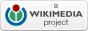 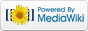 